导轨式单相费控智能电能表使用手册（2021.09  Ver 1.1）目 录一、概述	1二、产品规格	1三、技术参数	1四、安装与接线	24.1安装外形图及接线图	24.2安装注意事项及方法	3五、使用说明	35.1面板说明	35.2功能说明	35.3显示说明	5六、脉冲输出	10七、通讯协议数据标识	11表A.1 电能量数据标识编码表	11表A.2 变量数据标识编码表	12表A.3 事件记录数据标识编码表	12表A.4 参变量数据标识编码表	13表A.5 冻结数据标识编码表	14一、概述导轨式单相费控智能电能表（以下简称电能表）是本公司集多年的电表设计经验，所推出的新一代高科技电能计量产品。 该电能表采用LCD显示，可进行时钟、费率时段设置，并具有电能脉冲输出，红外线功能；可用RS485通讯接口与上位机实现数据交换，极大地方便了用电自动化管理。并具备内部通断功能，内置100A磁保持继电器，可远程控制电能表拉合闸，配合用电管理系统能够实现预付费、后付费等功能。该电能表具有体积小、精度高、可靠性好、安装方便等优点，性能指标符合国际GB/T17215.321-2008、电力行业DL/T645-2007对电能表的各项技术要求。二、产品规格三、技术参数四、安装与接线4.1安装外形图及接线图4.1.1 外形及尺寸（单位mm）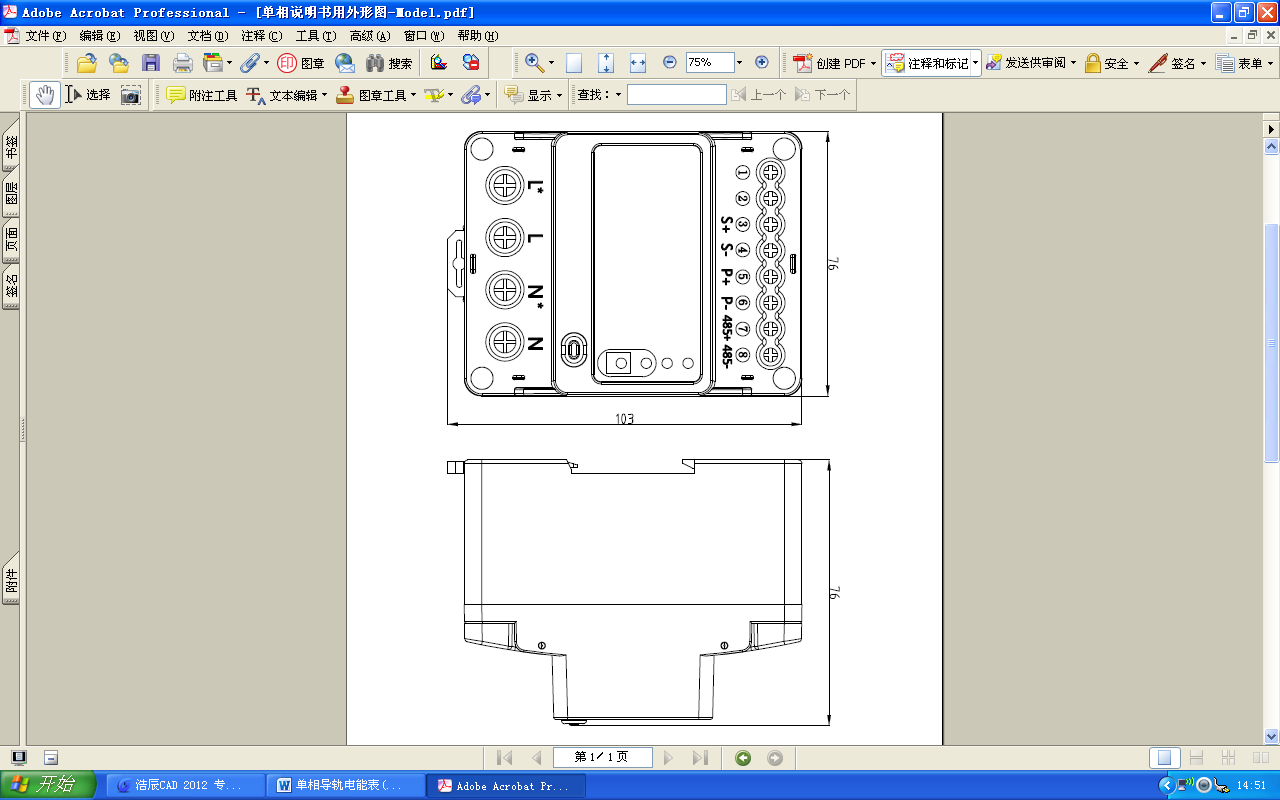 正视图                          侧视图4.1.2 安装图电能表采用35mm标准导轨安装方式，如图：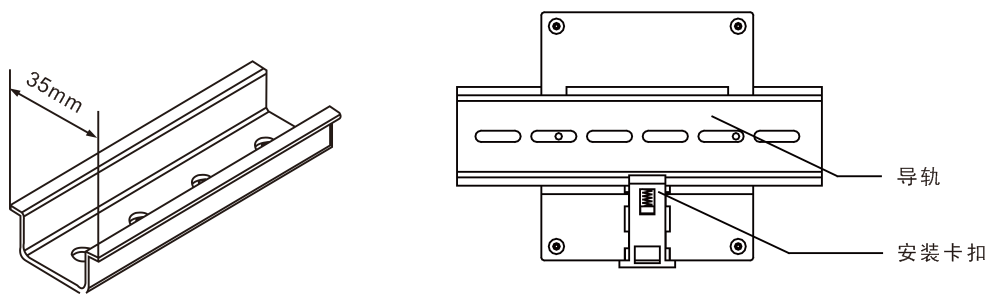 4.1.3 接线图电能表仅支持直接接入接线方式。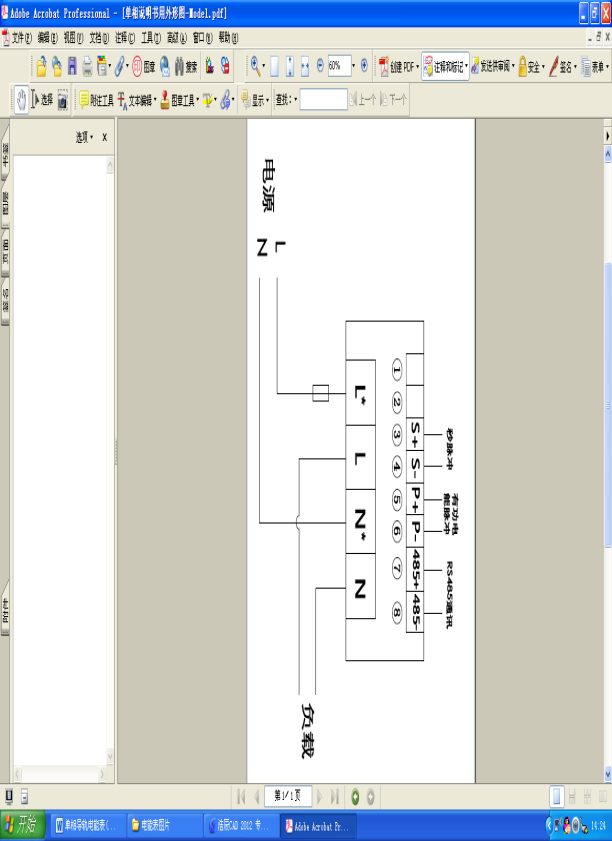 4.2安装注意事项及方法4.2.1电能表应安装在室内通风干燥的地方，采用35mm标准导轨方式安装。4.2.2电能表安装接线规范应符合：中华人民共和国电力行业标准DL/T825-2002标准要求，安装接线时必须严格按照电能表侧面的接线图进行接线，最好用铜接线头接入。接线时应注意进线和出线方向，并将螺钉拧紧，避免因接触不良而引起电能表工作不正常，接线通电后，查看显示画面，以判断接线及电能表运行情况。4.2.3必须严格按照标牌上标明的电压等级接入电压，如果接入电压大于额定电压的1.5倍，即使短时间内也可能造成电能表的损坏，不能将火线或者零线串接起来，否则会因多个用户电流集中流过端子导致过载烧坏。4.2.4 电能表运输和拆封不应受到剧烈冲击，应根据GB/T13384-2008<<机电产品包装通用技术条件>>的规定运输和储存。五、使用说明5.1面板说明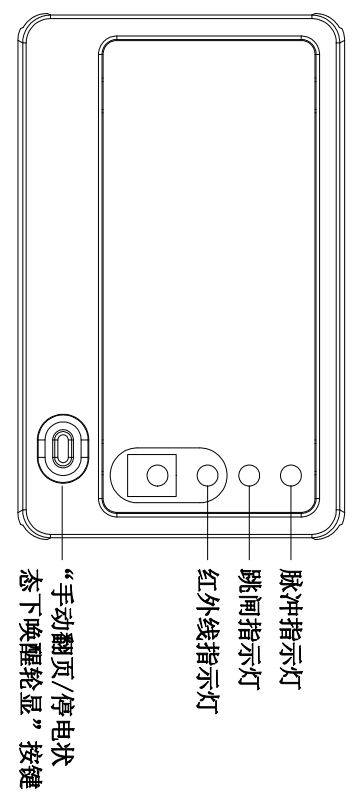 5.2功能说明5.2.1 计量功能具有正向、反向及组合有功电能的计量功能。组合有功电能可由正向、反向有功电能进行选择性组合，设置方法参见《DL/T645-2007多功能电能表通讯协议》相关约定。5.2.2 分时计量计费功能本电能表支持尖、峰、平、谷四个费率。全年可设置2个年时区；24小时内可以设置14个时段；时段最小间隔为15分钟，时段可以跨越零点设置；可设置两套时区表，两套时段表，每套时段表最多设置两个日时段。具有两套可以任意编程的费率和时段，并可在设定的时间点启用另一套费率和时段。在分时计量模式下，电能表将根据当前设定的年时区表、日时段表来判断当前时间所处的费率。最小计量单位为0.01KWH。5.2.3 结算功能可设置月报结算点进行结算，最大可记录最近12个月的历史数据（包括各分复费率的正向、反向有功电能）。在液晶显示屏上可查询到当前总累计电量和上月结算点的历史数据。5.2.4 测量功能本电能表能测量电压、电流、有功功率、功率因数及频率等电网参数。有功功率：刷新时间为1秒。测量范围为：5%Pb~Pmax(Pb代表电能表额定有功功率，Pmax代表电能表最大有功功率)单位为W,测量误差（引用误差）不超过±1%,显示1位小数。电压：有效值，刷新时间为1秒。测量范围为：70%~130%Un,测量误差（引用误差）不超过±1%,显示1位小数,单位为V。电流：有效值，刷新时间为1秒。测量范围为：5%Ib~Imax,测量误差（引用误差）不超过±1%,显示3位小数,单位为A。功率因数：刷新时间为1秒。测量范围为：5%Ib~Imax,测量误差（引用误差）不超过±1%,显示3位小数。5.2.5 通讯功能电能表具有一个RS485接口和一个远红外接口，两个通讯接口相互独立，用户从通讯接口可获取及设置电能表各种数据。通讯协议均符合DL/T645-2007多功能电能表通讯规约。5.2.5.1 RS485通讯波特率可设（9600,4800,2400,1200），出厂默认设置为2400bps，当通讯口成功接收到一帧数据，LCD将显示通讯标志：  。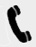 5.2.5.2远红外通讯波特率固定为1200bps，远红外通讯的有效距离为5米。当电能表电压都低于70%Un时关闭远红外通讯。当通讯口成功接收到一帧数据，LCD将显示标志 ： 。5.2.6事件记录功能电能表具有丰富的事件记录功能，并且每个事件保存10次，以备电力管理部门查询，能记录编程、掉电、校时、跳闸等事件发生的时刻以及事件发生时电能表状态，防止用户非法篡改电能表数据。5.2.7冻结功能电能表具有多种电量冻结功能，方便用户进行用电信息的查询。包括定时冻结、日冻结、整点冻结、瞬时冻结功能。保存最近12次的定时冻结记录，62次日冻结数据和最近254次整点冻结数据，整点冻结时间间隔可设置为30或60分钟。5.2.8拉合闸功能电能表具有远程通断电功能，电能表接收到通讯指令后，能切断或恢复用户的用电负荷。5.2.9 保电功能电能表具有保电功能，保电功能优先级最高。当电能表处于保电状态下，远程拉闸无效。当电能表处于拉闸状态时，若收到正确的保电指令，则立即合闸。 5.3显示说明5.3.1 液晶显示说明5.3.2 液晶显示模式   液晶显示分为3种，分别为自动循环显示、按键查询显示和停电自供电轮显。5.3.3 循环显示表计在运行一定时间后，自动切换到下一屏的显示，默认显示如下表所示：电能表循环和自供电显示项目列表电能表按键显示项目列表注：当液晶上显示汉字“当前总（或尖、峰、平、谷）用电量”时，表示是累计的总电量；当液晶上显示汉字“上1月总（或尖、峰、平、谷）用电量”时，表示是上月度累计的总电量。用户如不用分时计量功能，只需看当前总电量即可，尖、峰、平、谷电量无意义。5.3.4 停电显示功能停电时可通过按键唤醒显示（背光灯不点亮）；唤醒后如无操作，液晶屏在自动显示一个循环后自动关闭；按键显示操作结束30秒后自动关闭显示。上电点亮背光，如无任何操作延时30秒后背光自动熄灭。5.3.5 液晶背光功能液晶背光在下面几种情况下点亮：1、按下显示查询按键时；2、红外通讯时；3、出现故障时；5.3.6 系统错误显示电能表在运行过程中，若检测到电能表故障，自动循环显示将停止，液晶显示屏持续显示出错代码“Err-XX”。5.3.7 显示画面含义注：显示页面左下角的“平”表示平时段电量，若显示峰、谷、尖则对应峰、谷、尖电量。六、脉冲输出电能表提供一路有功电能脉冲输出功能，实现有功电能远传，可采用远程的计算机终端、PLC、DI开关采集模块采集电能表的脉冲总数来实现电能累积计量。所采用输出方式是电能的精度检验的方式（国家计量规程：标准表的脉冲误差比较方法）。电能表提供一路秒脉冲输出功能，秒脉冲可用来检测电能表内时钟的准确度，其输出频率为1Hz。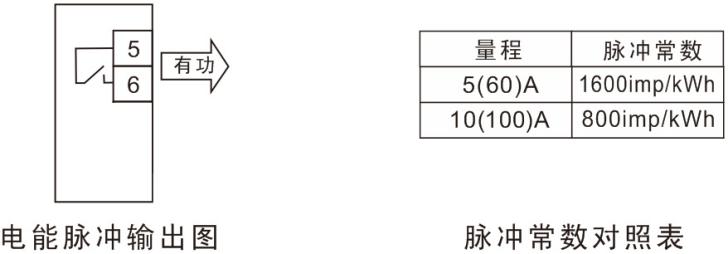 （1）电气特性：脉冲采集接口的电路示意图中VCC≤24、IZ≤50mA。（2）脉冲常数：如1600imp/kWh，其意义为：当电能表累1kWh时脉冲输出个数为1600个。（3）应用举例：PLC终端使用脉冲计数装置，假定在长度为t的一段时间内采集脉冲个数为N个，电能表脉冲常数为 1600，则该时间段内仪表电能累积为N/1600（kWh）电能。七、通讯协议数据标识（表格摘自DL/T 645-2007标准）表A.1 电能量数据标识编码表表A.2 变量数据标识编码表表A.3 事件记录数据标识编码表表A.4 参变量数据标识编码表表A.5 冻结数据标识编码表产品系列准确度等级额定电压电流规格脉冲常数导轨式单相费控智能电能表1级AC220V5(60)A1600imp/kWh导轨式单相费控智能电能表1级AC220V20(80)A800imp/kWh项目项目技术指标准确度等级准确度等级1级参比电压参比电压AC220V电流规格电流规格5(60)A、20(80)A工作电压工作电压正常工作电压范围：0.9～1.1Un极限工作电压范围：0.7～1.2Un参比频率参比频率50Hz 或60Hz(±2.5Hz)潜动潜动硬件防潜动逻辑电路起动电流直接接入0.004Ib功耗电压线路≤5VA功耗电流线路<4VA脉冲输出脉冲输出脉冲宽度：80ms±20ms；光耦隔离，集电极开路输出通讯通讯RS485接口、红外通讯，DL/T 645-2007规约时钟误差时钟误差≤0.5s/d温度范围温度范围正常工作温度：-10℃~+45℃极限工作温度：-25℃～+55℃存储温度：    -25℃～+70℃相对湿度相对湿度≤75%(年平均)平均无故障工作时间平均无故障工作时间≥50000h外形尺寸（W×D×H）外形尺寸（W×D×H）76×76×103(mm)项目液晶上显示内容含义说明全屏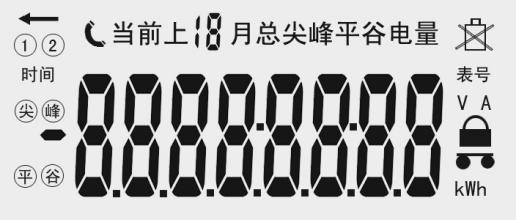 液晶全屏显示历史月电能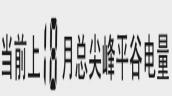 上一个月数据分时功能代码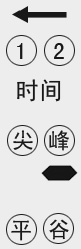 “1”表示时区1，“2”表示时区2；“尖、峰、平、谷”为当前的分时费率。指标标示符号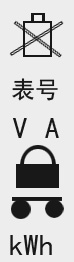 图标出现时，表示电池欠压；图标出现时，表示已进入厂内状态；（不对用户开放）图标表示编程密码连续错误次数大于设定值，密码补锁，24小时后会自动解锁；  表示处于RS485或红外通信状态；序号显示项目数据显示格式备注1故障代码Err-XX有故障才显示2当前正向有功总电量XXXXXX.XX3当前正向有功尖电量XXXXXX.XX4当前正向有功峰电量XXXXXX.XX5当前正向有功平电量XXXXXX.XX6当前正向有功谷电量XXXXXX.XX序号显示项目数据显示格式备注1故障代码Err-XX有故障才显示2当前正向有功总电量XXXXXX.XX3当前正向有功尖电量XXXXXX.XX4当前正向有功峰电量XXXXXX.XX5当前正向有功平电量XXXXXX.XX6当前正向有功谷电量XXXXXX.XX7上1月正向有功总电量XXXXXX.XX8上1月正向有功尖电量XXXXXX.XX9上1月正向有功峰电量XXXXXX.XX10上1月正向有功平电量XXXXXX.XX11上1月正向有功谷电量XXXXXX.XX12电压XXX.X V13电流XXX.XXX A14功率XXX.X15频率XX.XX16功率因数X.XXX17当前日期XX.XX.XX18当前时间XX:XX:XX19通讯地址低8位XXXXXXXX20通讯地址高4位XXXX显示内容说明Err-01控制回路错误Err-04时钟电池电压低Err-06存储器故障或损坏Err-08时钟错误序号名称格式说明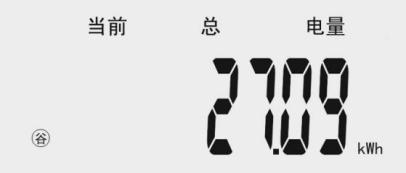 1当前有功总电量xxxxxx.xx1显示内容表示当前正向有功总电量为27.09kWh显示内容表示当前正向有功总电量为27.09kWh显示内容表示当前正向有功总电量为27.09kWh显示内容表示当前正向有功总电量为27.09kWh序号名称格式说明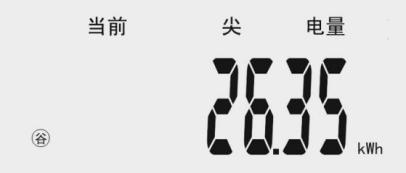 2当前尖时段总电量xxxxxx.xx2显示内容表示当前尖有功总电量为26.35kWh显示内容表示当前尖有功总电量为26.35kWh显示内容表示当前尖有功总电量为26.35kWh显示内容表示当前尖有功总电量为26.35kWh序号名称格式说明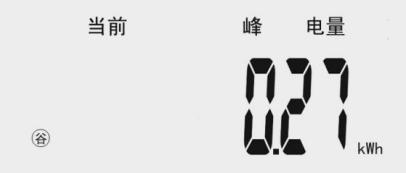 3当前峰时段总电量xxxxxx.xx3显示内容表示当前峰有功总电量为0.27kWh显示内容表示当前峰有功总电量为0.27kWh显示内容表示当前峰有功总电量为0.27kWh显示内容表示当前峰有功总电量为0.27kWh序号名称格式说明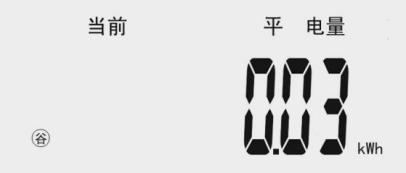 4当前平时段总电量xxxxxx.xx4显示内容表示当前平有功总电量为0.03kwh显示内容表示当前平有功总电量为0.03kwh显示内容表示当前平有功总电量为0.03kwh显示内容表示当前平有功总电量为0.03kwh序号名称格式说明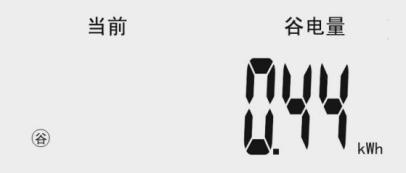 5当前谷时段总电量xxxxxx.xx5显示内容表示当前谷有功总电量为0.44kwh显示内容表示当前谷有功总电量为0.44kwh显示内容表示当前谷有功总电量为0.44kwh显示内容表示当前谷有功总电量为0.44kwh序号名称格式说明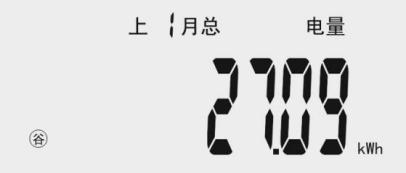 6上1月有功总电量xxxxxx.xx6显示内容表示上1月有功总电量为27.09kWh显示内容表示上1月有功总电量为27.09kWh显示内容表示上1月有功总电量为27.09kWh显示内容表示上1月有功总电量为27.09kWh序号名称格式说明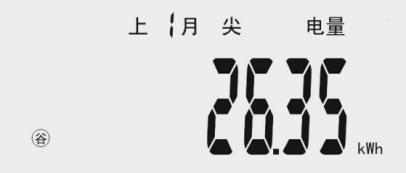 7上1月尖时段总电量xxxxxx.xx7显示内容表示上1月尖有功总电量为26.35kwh显示内容表示上1月尖有功总电量为26.35kwh显示内容表示上1月尖有功总电量为26.35kwh显示内容表示上1月尖有功总电量为26.35kwh序号名称格式说明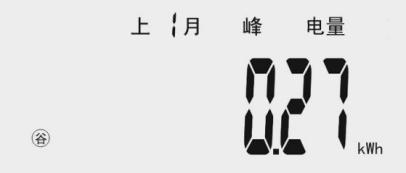 8上1月峰时段总电量xxxxxx.xx8显示内容表示上1月峰有功总电量为0.27kwh显示内容表示上1月峰有功总电量为0.27kwh显示内容表示上1月峰有功总电量为0.27kwh显示内容表示上1月峰有功总电量为0.27kwh序号名称格式说明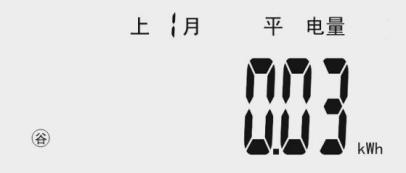 9上1月平时段总电量xxxxxx.xx9显示内容表示上1月平有功总电量为0.03kwh显示内容表示上1月平有功总电量为0.03kwh显示内容表示上1月平有功总电量为0.03kwh显示内容表示上1月平有功总电量为0.03kwh序号名称格式说明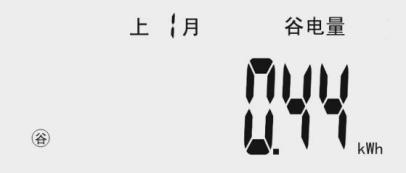 10上1月谷时段总电量xxxxxx.xx10显示内容表示上1月谷有功总电量为0.44kWh显示内容表示上1月谷有功总电量为0.44kWh显示内容表示上1月谷有功总电量为0.44kWh显示内容表示上1月谷有功总电量为0.44kWh序号名称格式说明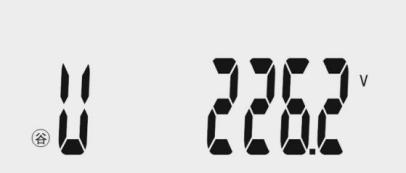 11电压值xxx.x三位整数，一位小数11显示内容表示当前电压有效值为226.2V显示内容表示当前电压有效值为226.2V显示内容表示当前电压有效值为226.2V显示内容表示当前电压有效值为226.2V序号名称格式说明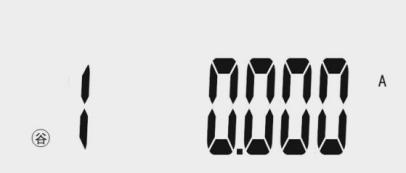 12电流值xxx.xxx三位整数，三位小数12显示内容表示当前电流有效值为0.000A显示内容表示当前电流有效值为0.000A显示内容表示当前电流有效值为0.000A显示内容表示当前电流有效值为0.000A序号名称格式说明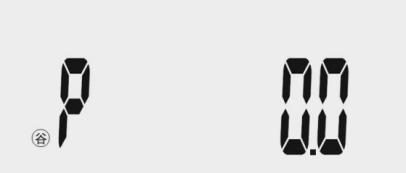 13当前有功功率值xxxxx.x五位整数，一位小数13显示内容表示当前有功功率为0.0W显示内容表示当前有功功率为0.0W显示内容表示当前有功功率为0.0W显示内容表示当前有功功率为0.0W序号名称格式说明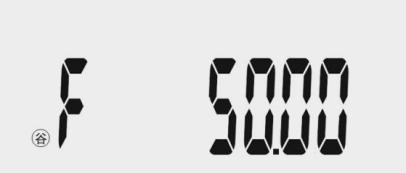 14当前电网频率xx.xx两位整数，两位小数14显示内容表示当前电网频率为50.00Hz显示内容表示当前电网频率为50.00Hz显示内容表示当前电网频率为50.00Hz显示内容表示当前电网频率为50.00Hz序号名称格式说明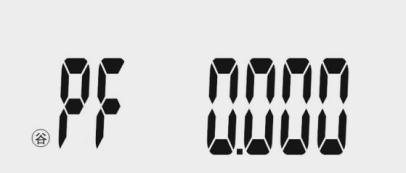 15当前功率  因数值x.xxx一位整数，两位小数15显示内容表示当前功率因数为0.000 显示内容表示当前功率因数为0.000 显示内容表示当前功率因数为0.000 显示内容表示当前功率因数为0.000 序号名称格式说明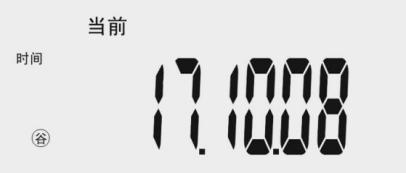 16当前日期yy.mm.dd年.月.日16显示内容表示当前时间为17年10月08日显示内容表示当前时间为17年10月08日显示内容表示当前时间为17年10月08日显示内容表示当前时间为17年10月08日序号名称格式说明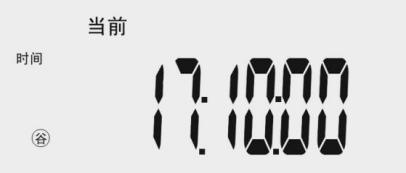 17当前时间hh:mm:ss时：分：秒17显示内容表示当前时间为17时10分00秒显示内容表示当前时间为17时10分00秒显示内容表示当前时间为17时10分00秒显示内容表示当前时间为17时10分00秒序号名称格式说明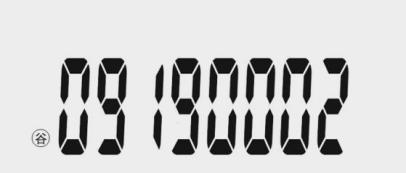 18通讯地址00000000低8位18显示内容表示通讯地址（低8位）显示内容表示通讯地址（低8位）显示内容表示通讯地址（低8位）显示内容表示通讯地址（低8位）序号名称格式说明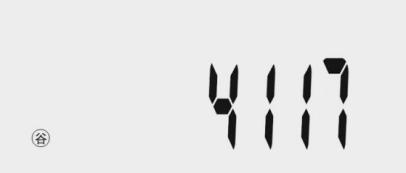 19通讯地址0000高4位19显示内容表示通讯地址（高4位）显示内容表示通讯地址（高4位）显示内容表示通讯地址（高4位）显示内容表示通讯地址（高4位）数据标识数据标识数据标识数据标识数据格式数据长度（字节）单位功能功能数据项名称DI3DI2DI1DI0数据格式数据长度（字节）单位读写数据项名称00000001…04FF00XXXXXX.XX4kWh*(当前)组合有功总电能(当前)组合有功费率1电能…(当前)组合有功费率4电能(当前)组合有功电能数据块00010001…04FF00XXXXXX.XX4kWh*(当前)正向有功总电能(当前)正向有功费率1电能…(当前)正向有功费率4电能(当前)正向有功电能数据块00020001…04FF00XXXXXX.XX4kWh*(当前)反向有功总电能(当前)反向有功费率1电能…(当前)反向有功费率4电能(当前)反向有功电能数据块00000001…04FF01XXXXXX.XX4kWh*(上1结算日)组合有功总电能(上1结算日)组合有功费率1电能…(上1结算日)组合有功费率4电能(上1结算日)组合有功电能数据块00010001…04FF01XXXXXX.XX4kWh*(上1结算日)正向有功总电能(上1结算日)正向有功费率1电能…(上1结算日)正向有功费率4电能(上1结算日)正向有功电能数据块00020001…04FF01XXXXXX.XX4kWh*(上1结算日)反向有功总电能(上1结算日)反向有功费率1电能…(上1结算日)反向有功费率4电能(上1结算日)反向有功电能数据块00………………………00000001…04FF0CXXXXXX.XX4kWh*(上12结算日)组合有功总电能(上12结算日)组合有功费率1电能…(上12结算日)组合有功费率4电能(上12结算日)组合有功电能数据块00010001…04FF0CXXXXXX.XX4kWh*(上12结算日)正向有功总电能(上12结算日)正向有功费率1电能…(上12结算日)正向有功费率4电能(上12结算日)正向有功电能数据块00020001…04FF0CXXXXXX.XX4kWh*(上12结算日)反向有功总电能(上12结算日)反向有功费率1电能…(上12结算日)反向有功费率4电能(上12结算日)反向有功电能数据块00ZZZZFFXXXXXX.XX4×13*某项当前和12个结算日电能数据块1: 组合有功电能最高位是符号位，0正、1负。取值范围：0.00～799999.99。2: ZZ代表本字节所列数值的任意一个取值，ZZ不能取值为FF。3: 在传输某结算日电能量数据块时，数据块中包含的费率电能以实际设置的费率数为准。1: 组合有功电能最高位是符号位，0正、1负。取值范围：0.00～799999.99。2: ZZ代表本字节所列数值的任意一个取值，ZZ不能取值为FF。3: 在传输某结算日电能量数据块时，数据块中包含的费率电能以实际设置的费率数为准。1: 组合有功电能最高位是符号位，0正、1负。取值范围：0.00～799999.99。2: ZZ代表本字节所列数值的任意一个取值，ZZ不能取值为FF。3: 在传输某结算日电能量数据块时，数据块中包含的费率电能以实际设置的费率数为准。1: 组合有功电能最高位是符号位，0正、1负。取值范围：0.00～799999.99。2: ZZ代表本字节所列数值的任意一个取值，ZZ不能取值为FF。3: 在传输某结算日电能量数据块时，数据块中包含的费率电能以实际设置的费率数为准。1: 组合有功电能最高位是符号位，0正、1负。取值范围：0.00～799999.99。2: ZZ代表本字节所列数值的任意一个取值，ZZ不能取值为FF。3: 在传输某结算日电能量数据块时，数据块中包含的费率电能以实际设置的费率数为准。1: 组合有功电能最高位是符号位，0正、1负。取值范围：0.00～799999.99。2: ZZ代表本字节所列数值的任意一个取值，ZZ不能取值为FF。3: 在传输某结算日电能量数据块时，数据块中包含的费率电能以实际设置的费率数为准。1: 组合有功电能最高位是符号位，0正、1负。取值范围：0.00～799999.99。2: ZZ代表本字节所列数值的任意一个取值，ZZ不能取值为FF。3: 在传输某结算日电能量数据块时，数据块中包含的费率电能以实际设置的费率数为准。1: 组合有功电能最高位是符号位，0正、1负。取值范围：0.00～799999.99。2: ZZ代表本字节所列数值的任意一个取值，ZZ不能取值为FF。3: 在传输某结算日电能量数据块时，数据块中包含的费率电能以实际设置的费率数为准。1: 组合有功电能最高位是符号位，0正、1负。取值范围：0.00～799999.99。2: ZZ代表本字节所列数值的任意一个取值，ZZ不能取值为FF。3: 在传输某结算日电能量数据块时，数据块中包含的费率电能以实际设置的费率数为准。1: 组合有功电能最高位是符号位，0正、1负。取值范围：0.00～799999.99。2: ZZ代表本字节所列数值的任意一个取值，ZZ不能取值为FF。3: 在传输某结算日电能量数据块时，数据块中包含的费率电能以实际设置的费率数为准。数据标识数据标识数据标识数据标识数据格式数据长度（字节）单位功能功能数据项名称DI3DI2DI1DI0数据格式数据长度（字节）单位读写数据项名称02010100XXX.X2V*电压02020100XXX.XXX3A*电流02030000XX.XXXX3kW*瞬时有功功率02060000X.XXX2*功率因数0280000208XX.XXXX.XX22HzV*电网频率时钟电池电压(内部)1: 瞬时有功功率最高位表示方向，0正、1负。取值范围：0.0000～79.9999。2: 电流最高位表示方向，0正、1负，取值范围：0.000～799.999。功率因数最高位表示方向，0正，1负，取值范围：0.000～1.000。1: 瞬时有功功率最高位表示方向，0正、1负。取值范围：0.0000～79.9999。2: 电流最高位表示方向，0正、1负，取值范围：0.000～799.999。功率因数最高位表示方向，0正，1负，取值范围：0.000～1.000。1: 瞬时有功功率最高位表示方向，0正、1负。取值范围：0.0000～79.9999。2: 电流最高位表示方向，0正、1负，取值范围：0.000～799.999。功率因数最高位表示方向，0正，1负，取值范围：0.000～1.000。1: 瞬时有功功率最高位表示方向，0正、1负。取值范围：0.0000～79.9999。2: 电流最高位表示方向，0正、1负，取值范围：0.000～799.999。功率因数最高位表示方向，0正，1负，取值范围：0.000～1.000。1: 瞬时有功功率最高位表示方向，0正、1负。取值范围：0.0000～79.9999。2: 电流最高位表示方向，0正、1负，取值范围：0.000～799.999。功率因数最高位表示方向，0正，1负，取值范围：0.000～1.000。1: 瞬时有功功率最高位表示方向，0正、1负。取值范围：0.0000～79.9999。2: 电流最高位表示方向，0正、1负，取值范围：0.000～799.999。功率因数最高位表示方向，0正，1负，取值范围：0.000～1.000。1: 瞬时有功功率最高位表示方向，0正、1负。取值范围：0.0000～79.9999。2: 电流最高位表示方向，0正、1负，取值范围：0.000～799.999。功率因数最高位表示方向，0正，1负，取值范围：0.000～1.000。1: 瞬时有功功率最高位表示方向，0正、1负。取值范围：0.0000～79.9999。2: 电流最高位表示方向，0正、1负，取值范围：0.000～799.999。功率因数最高位表示方向，0正，1负，取值范围：0.000～1.000。1: 瞬时有功功率最高位表示方向，0正、1负。取值范围：0.0000～79.9999。2: 电流最高位表示方向，0正、1负，取值范围：0.000～799.999。功率因数最高位表示方向，0正，1负，取值范围：0.000～1.000。1: 瞬时有功功率最高位表示方向，0正、1负。取值范围：0.0000～79.9999。2: 电流最高位表示方向，0正、1负，取值范围：0.000～799.999。功率因数最高位表示方向，0正，1负，取值范围：0.000～1.000。数据标识数据标识数据标识数据标识数据格式数据长度（字节）单位功能功能数据项名称DI3DI2DI1DI0数据格式数据长度（字节）单位读写数据项名称03300000XXXXXX3*编程总次数03300001YYMMDDhhmmssC0C1C2C3XXXXXXXX644×10*（上1次）编程记录：发生时刻操作者代码编程的前10个数据标识码(不足补FFFFFFFFH)03300002…0A*（上2次）编程记录(同上)…（上10次）编程记录(同上)03300400XXXXXX3次*校时总次数03300401C0C1C2C3YYMMDDhhmmssYYMMDDhhmmss466*（上1次）校时记录：操作者代码校时前时间校时后时间03300402…0A*（上2次）校时记录(同上)…（上10次）校时记录(同上)数据标识数据标识数据标识数据标识数据格式数据长度（字节）单位功能功能数据项名称DI3DI2DI1DI0数据格式数据长度（字节）单位读写数据项名称0400010102030607YYMMDDWWhhmmssNNYYMMDDhhmmYYMMDDhhmm43155年月日星期时分秒毫秒年月日时分年月日时分**********日期及星期(其中0代表星期天)时间校表脉冲宽度两套时区表切换时间两套日时段表切换时间04000201020304NNNNNNNN1111个个个个********年时区数p≤14日时段表数q≤8日时段数(每日切换数) m≤14费率数k≤6304000301020305NNNNNNNN1111个秒位个********自动循环显示屏数每屏显示时间显示电能小数位数按键循环显示屏数040004010204050607090DNNNNNNNNNNNNNNNNNNNNNNNNXXXXXXXXXXXXXXXXXXXXXXXXXXXXXXXXXXXXXXXXXXXXXXXXXXXX…XX666663316imp/kWh**********通信地址表号额定电压(ASCII码)额定电流/基本电流(ASCII码)最大电流(ASCII码)有功准确度等级(ASCII码)电表有功常数协议版本号(ASCII码)04000501…03XXXX…XXXX2…2*…*电表运行状态字1…电表运行状态字304000601NN1**有功组合方式特征字0400070103NNNN11****调制型红外光口通信速率特征字通信口1通信速率特征字04000901NN1**冻结数据模式字04000B01DDhh2日时**每月第1结算日04010000MMDDNNMMDDNN33****第一套时区表数据：第1时区起始日期及日时段表号第2时区起始日期及日时段表号04010001hhmmNN…hhmmNN3…3*…**…*第一套第1日时段表数据：第1时段起始时间及费率号…第14时段起始时间及费率号04010002**第一套第2日时段表数据（同上）04020000MMDDNNMMDDNN33****第二套时区表数据：第1时区起始日期及日时段表号第2时区起始日期及日时段表号04020001hhmmNN…hhmmNN3…3*…**…*第二套第1日时段表数据：第1时段起始时间及费率号…第14时段起始时间及费率号04020002**第二套第2日时段表数据（同上）1: 日时段表号和费率号的起始值为1。2: 时区表数据不足设置时区数补最后一个时区数据，日时段表数据不足设置日时段数补最后一个日时段数据。3: 以ASCII传输的数据项，不足字节后补NUL。4: 每月结算日数值如果为9999代表未设置此结算日。1: 日时段表号和费率号的起始值为1。2: 时区表数据不足设置时区数补最后一个时区数据，日时段表数据不足设置日时段数补最后一个日时段数据。3: 以ASCII传输的数据项，不足字节后补NUL。4: 每月结算日数值如果为9999代表未设置此结算日。1: 日时段表号和费率号的起始值为1。2: 时区表数据不足设置时区数补最后一个时区数据，日时段表数据不足设置日时段数补最后一个日时段数据。3: 以ASCII传输的数据项，不足字节后补NUL。4: 每月结算日数值如果为9999代表未设置此结算日。1: 日时段表号和费率号的起始值为1。2: 时区表数据不足设置时区数补最后一个时区数据，日时段表数据不足设置日时段数补最后一个日时段数据。3: 以ASCII传输的数据项，不足字节后补NUL。4: 每月结算日数值如果为9999代表未设置此结算日。1: 日时段表号和费率号的起始值为1。2: 时区表数据不足设置时区数补最后一个时区数据，日时段表数据不足设置日时段数补最后一个日时段数据。3: 以ASCII传输的数据项，不足字节后补NUL。4: 每月结算日数值如果为9999代表未设置此结算日。1: 日时段表号和费率号的起始值为1。2: 时区表数据不足设置时区数补最后一个时区数据，日时段表数据不足设置日时段数补最后一个日时段数据。3: 以ASCII传输的数据项，不足字节后补NUL。4: 每月结算日数值如果为9999代表未设置此结算日。1: 日时段表号和费率号的起始值为1。2: 时区表数据不足设置时区数补最后一个时区数据，日时段表数据不足设置日时段数补最后一个日时段数据。3: 以ASCII传输的数据项，不足字节后补NUL。4: 每月结算日数值如果为9999代表未设置此结算日。1: 日时段表号和费率号的起始值为1。2: 时区表数据不足设置时区数补最后一个时区数据，日时段表数据不足设置日时段数补最后一个日时段数据。3: 以ASCII传输的数据项，不足字节后补NUL。4: 每月结算日数值如果为9999代表未设置此结算日。1: 日时段表号和费率号的起始值为1。2: 时区表数据不足设置时区数补最后一个时区数据，日时段表数据不足设置日时段数补最后一个日时段数据。3: 以ASCII传输的数据项，不足字节后补NUL。4: 每月结算日数值如果为9999代表未设置此结算日。1: 日时段表号和费率号的起始值为1。2: 时区表数据不足设置时区数补最后一个时区数据，日时段表数据不足设置日时段数补最后一个日时段数据。3: 以ASCII传输的数据项，不足字节后补NUL。4: 每月结算日数值如果为9999代表未设置此结算日。数据标识数据标识数据标识数据标识数据格式数据长度（字节）单位功能功能数据项名称DI3DI2DI1DI0数据格式数据长度（字节）单位读写数据项名称05000001YYMMDDhhmm5*（上1次）定时冻结时间05000101XXXXXX.XX4×nkWh*（上1次）定时冻结正向有功电能数据：正向有功总电能正向有功费率1电能…正向有功费率4电能05000201XXXXXX.XX4×nkWh*（上1次）定时冻结反向有功电能数据：反向有功总电能反向有功费率1电能…反向有功费率4电能05………………………0500FF0C(上12次)定时冻结数据块05010001YYMMDDhhmm5*（上1次）瞬时冻结时间05010101XXXXXX.XX4×nkWh*（上1次）瞬时冻结正向有功电能数据：正向有功总电能正向有功费率1电能…正向有功费率4电能05010201XXXXXX.XX4×nkWh*（上1次）瞬时冻结反向有功电能数据：反向有功总电能反向有功费率1电能…反向有功费率4电能05010002YYMMDDhhmm5*（上2次）瞬时冻结时间05010102XXXXXX.XX4×nkWh*（上2次）瞬时冻结正向电能数据：正向有功总电能正向有功费率1电能…正向有功费率4电能05010202XXXXXX.XX4×nkWh*（上2次）瞬时冻结反向有功电能数据：反向有功总电能反向有功费率1电能…反向有功费率4电能05010003YYMMDDhhmm5*（上3次）瞬时冻结时间05010103XXXXXX.XX4×nkWh*（上3次）瞬时冻结正向有功电能数据：正向有功总电能正向有功费率1电能…正向有功费率4电能05010203XXXXXX.XX4×nkWh*（上3次）瞬时冻结反向有功电能数据：反向有功总电能反向有功费率1电能…反向有功费率4电能05020001YYMMDDhhmm5*（上1次）两套时区表切换时间05020101XXXXXX.XX4×nkWh*（上1次）两套时区表切换正向有功电能数据：正向有功总电能正向有功费率1电能…正向有功费率4电能05020201XXXXXX.XX4×nkWh*（上1次）两套时区表切换反向有功电能数据：反向有功总电能反向有功费率1电能…反向有功费率4电能05020002YYMMDDhhmm5*（上2次）两套时区表切换时间05020102XXXXXX.XX4×nkWh*（上2次）两套时区表切换正向正向有功电能数据：正向有功总电能正向有功费率1电能…正向有功费率4电能05020202XXXXXX.XX4×nkWh*（上2次）两套时区表切换反向有功电能数据：反向有功总电能反向有功费率1电能…反向有功费率4电能0502FF02*（上2次）两套时区表切换数据块05030001YYMMDDhhmm5*（上1次）两套日时段表切换时间05030101XXXXXX.XX4×nkWh*（上1次）两套日时段表切换正向有功电能数据：正向有功总电能正向有功费率1电能…正向有功费率4电能05030201XXXXXX.XX4×nkWh*（上1次）两套日时段表切换反向有功电能数据：反向有功总电能反向有功费率1电能…反向有功费率4电能0503FF01*（上1次）两套日时段表切换数据块05030002YYMMDDhhmm5*（上2次）两套日时段表切换时间05030102XXXXXX.XX4×nkWh*（上2次）两套日时段表切换正向有功电能数据：正向有功总电能正向有功费率1电能…正向有功费率4电能05030202XXXXXX.XX4×nkWh*（上2次）两套日时段表切换反向有功电能数据：反向有功总电能反向有功费率1电能…反向有功费率4电能0503FF02*（上2次）两套日时段表切换数据块1: 按照电能表实际设置的费率数冻结费率电能及发生时间。2: n的值为从站实际冻结的费率数加1（1为总量）。1: 按照电能表实际设置的费率数冻结费率电能及发生时间。2: n的值为从站实际冻结的费率数加1（1为总量）。1: 按照电能表实际设置的费率数冻结费率电能及发生时间。2: n的值为从站实际冻结的费率数加1（1为总量）。1: 按照电能表实际设置的费率数冻结费率电能及发生时间。2: n的值为从站实际冻结的费率数加1（1为总量）。1: 按照电能表实际设置的费率数冻结费率电能及发生时间。2: n的值为从站实际冻结的费率数加1（1为总量）。1: 按照电能表实际设置的费率数冻结费率电能及发生时间。2: n的值为从站实际冻结的费率数加1（1为总量）。1: 按照电能表实际设置的费率数冻结费率电能及发生时间。2: n的值为从站实际冻结的费率数加1（1为总量）。1: 按照电能表实际设置的费率数冻结费率电能及发生时间。2: n的值为从站实际冻结的费率数加1（1为总量）。1: 按照电能表实际设置的费率数冻结费率电能及发生时间。2: n的值为从站实际冻结的费率数加1（1为总量）。1: 按照电能表实际设置的费率数冻结费率电能及发生时间。2: n的值为从站实际冻结的费率数加1（1为总量）。